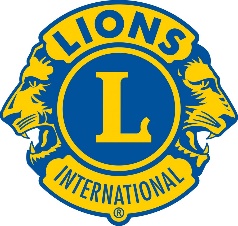 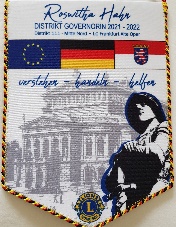 Distrikt-Governorin Roswitha Hahnlädt zur Feier 45 Jahre Twinning mit 105 SEund 40 Jahre Jumelage mit 103 IDF nachBad Homburg am 22. und 23. April 2022 ein.ProgrammFreitag, 22. April: 	09:30 Uhr Transfer von Bad Homburg nach Wiesbaden-Biebrich     	10:00 Uhr Ausflug auf einem Schiff nach St. Goarshausen (Weltkulturerbe),      Mittagessen eingeschlossen15:00 Uhr Transfer zurück nach Bad Homburg      	19:30 Uhr Festliches Dinner im Steigenberger Hotel, Bad Homburg Samstag, 23. April:	09:30 Uhr 2. Distriktversammlung,      Mittagessen eingeschlossen10:30 Uhr Partner-Programm: Führung im Saalburg-Museum (Weltkulturerbe),     Mittagessen (nicht eingeschlossen), anschl. geführter Spaziergang    durch den Quellenpark, zu den Thai Tempeln und der Russischen Kirche 19:30 Uhr Abendessen im Casino Restaurant HotelsSteigenberger Hotel, Kaiser Friedrich Promenade, 61348 Bad Homburg, EZ €129, DZ €148, Übernachtung und Frühstück. Buchungs-Stichwort: LIONS. Weitere Hotels in der näheren Umgebung. Bitte nehmen Sie Ihre Hotelreservierungen selbst vor.Bitte dieses Formular senden an       hahn-lions@gmx.deZahlung an			        Lions Clubs International, District 111 MN        IBAN: DE90 5019 0000 6000 9430 86 BIC: FFVBDEFFXXX        Betreff: Twinning,   Bitte Name and Club angebenKontakt:Name(n), Vorname(n)22.04. Schifffahrt m. Mittagessen€39 p.P.Summe €22.04. Transfer€10 p.P.Summe €22.04. Dinner €39 p.P.Summe €23.04. Partner-Programm€20 p.P.Summe €23.04. Abendessen €39 p.P.Summe €Getränke nicht eingeschlossenGesamt €Name(n), Vorname(n)Lions ClubE-MailTelefonHotelvon …. bis ….Bemerkung